Listen and choose Audio:https://youtube.com/watch?v=x5JjwNXb0WE&si=EnSIkaIECMiOmarE   Listen and circle the right answer:.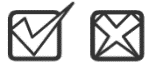    Write      or      : 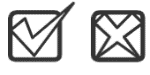 Audio Script:Audio:https://youtube.com/watch?v=x5JjwNXb0WE&si=EnSIkaIECMiOmarEالمملكة العربية السعوديةالمملكة العربية السعودية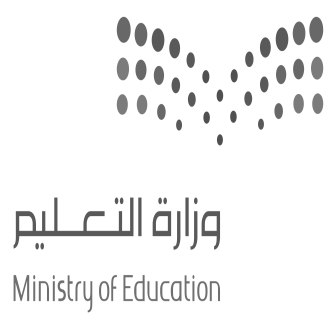 المادة:المادة:اللغة الانجليزية (شفوي)اللغة الانجليزية (شفوي)وزارة التعليموزارة التعليمالصفالصفالرابع + الخامس الابتدائيالرابع + الخامس الابتدائيالادارة العامة للتعليم بالإحساءالادارة العامة للتعليم بالإحساءالتاريخ:التاريخ:/07/1444 هـــ/07/1444 هـــمدرسة________الابتدائيةمدرسة________الابتدائيةالزمن:الزمن:نصـف ساعةنصـف ساعةاختبار نهاية الفصل الدراسي الثاني – الدور الأول للعام الدراسي 1443/1444 هـاختبار نهاية الفصل الدراسي الثاني – الدور الأول للعام الدراسي 1443/1444 هـاختبار نهاية الفصل الدراسي الثاني – الدور الأول للعام الدراسي 1443/1444 هـاختبار نهاية الفصل الدراسي الثاني – الدور الأول للعام الدراسي 1443/1444 هـاختبار نهاية الفصل الدراسي الثاني – الدور الأول للعام الدراسي 1443/1444 هـاختبار نهاية الفصل الدراسي الثاني – الدور الأول للعام الدراسي 1443/1444 هـاختبار نهاية الفصل الدراسي الثاني – الدور الأول للعام الدراسي 1443/1444 هـاختبار نهاية الفصل الدراسي الثاني – الدور الأول للعام الدراسي 1443/1444 هـاختبار نهاية الفصل الدراسي الثاني – الدور الأول للعام الدراسي 1443/1444 هـاختبار نهاية الفصل الدراسي الثاني – الدور الأول للعام الدراسي 1443/1444 هـالاستماع 5التحدث 5المجموع 10أسم الطالبالفصل      /      /رقم الكشف  رقم الكشف  Watch out!Watch out!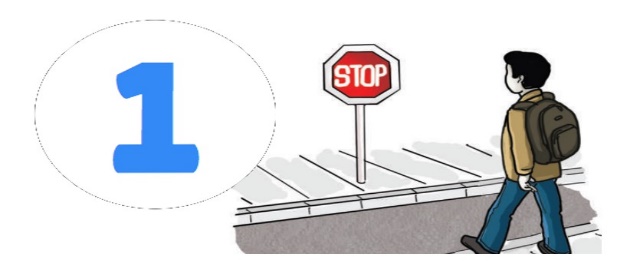 It’s a car. It’s a bus. It’s a taxi. Whose hat is this?Whose hat is this?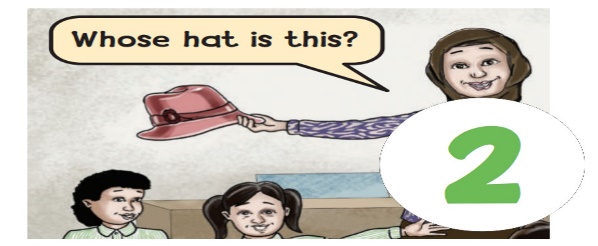 Maybe it’s Faisal’sMaybe it’s Nawal’sMaybe it’s Nourah’sThey are big!They are big!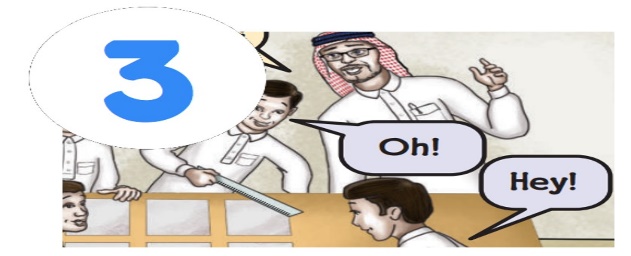 I know! Elephants.I know! Hippos.I know! rhinoceros.Look! It’s a _________.It’s beautiful Look! It’s a _________.It’s beautiful 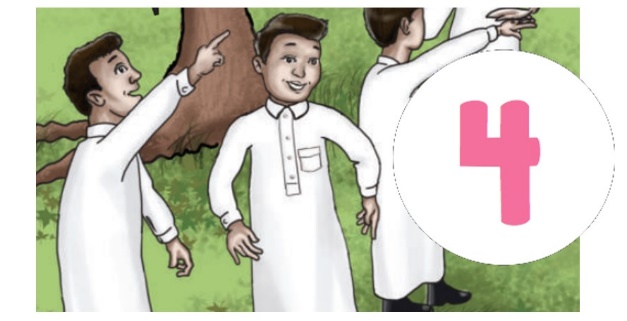 hat.bag.flower.Where’s the train station?Walk straight and ________Where’s the train station?Walk straight and ________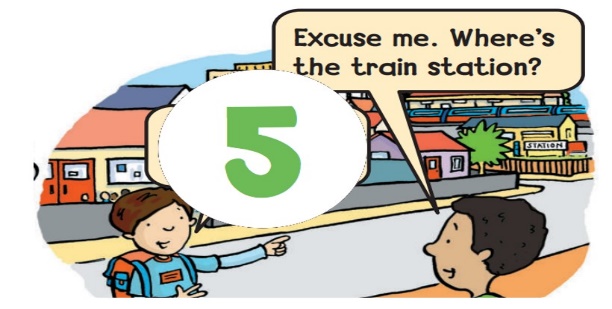 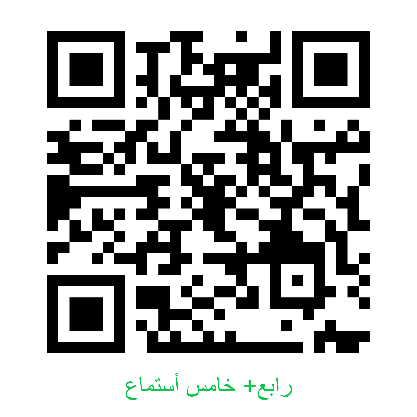 turn right.turn left.turn around.المملكة العربية السعوديةالمملكة العربية السعوديةالمادة:المادة:اللغة الانجليزية (شفوي)اللغة الانجليزية (شفوي)اللغة الانجليزية (شفوي)وزارة التعليموزارة التعليمالصفالصفالرابع + الخامس الابتدائيالرابع + الخامس الابتدائيالرابع + الخامس الابتدائيالادارة العامة للتعليم بالإحساءالادارة العامة للتعليم بالإحساءالتاريخ:التاريخ:/07/1444 هـــ/07/1444 هـــ/07/1444 هـــمدرسة________الابتدائيةمدرسة________الابتدائيةالزمن:الزمن:نصـف ساعةنصـف ساعةنصـف ساعةاختبار نهاية الفصل الدراسي الثاني – الدور الأول للعام الدراسي 1443/1444 هـاختبار نهاية الفصل الدراسي الثاني – الدور الأول للعام الدراسي 1443/1444 هـاختبار نهاية الفصل الدراسي الثاني – الدور الأول للعام الدراسي 1443/1444 هـاختبار نهاية الفصل الدراسي الثاني – الدور الأول للعام الدراسي 1443/1444 هـاختبار نهاية الفصل الدراسي الثاني – الدور الأول للعام الدراسي 1443/1444 هـاختبار نهاية الفصل الدراسي الثاني – الدور الأول للعام الدراسي 1443/1444 هـاختبار نهاية الفصل الدراسي الثاني – الدور الأول للعام الدراسي 1443/1444 هـاختبار نهاية الفصل الدراسي الثاني – الدور الأول للعام الدراسي 1443/1444 هـاختبار نهاية الفصل الدراسي الثاني – الدور الأول للعام الدراسي 1443/1444 هـاختبار نهاية الفصل الدراسي الثاني – الدور الأول للعام الدراسي 1443/1444 هـاختبار نهاية الفصل الدراسي الثاني – الدور الأول للعام الدراسي 1443/1444 هـأسم المصححالتوقيع أسم المراجعالتوقيعالتوقيعالاستماع 5التحدث 5المجموع 10أسم الطالبالفصل      /      /رقم الكشف  رقم الكشف  Watch out!It’s a   car - bus – taxi   . Whose hat is that?     Maybe it’s    Faisal’s – Nawal’s – Noura’s  .They are big.I know!  hippos – elephants – rhinoceros   . Look !It’s a  hat – flower – monster  !Where’s the train station?Walk straight and turn  left - right – around   .What is it? It’s a   mouse - parrot – rabbit   .Can you make this word?          cat - car – cap  .The girl doesn’t have apples.       (              )Baby monkey are weak.               (              )Jake is helping his sister.        (               )We Can 2   ListeningResources Boy: Watch out! It’s a bus.Girl : Watch out! It’s a bus.Unit 7 - Page 56Words in ActionAudio CD2 trick 20Girl 1: Whose hat is that?       Girl 2: Maybe it’s Noura’s.Girl 1: Let’s ask herUnit 5 - Page 43Fun TimeAudio CD1 trick 56 Teacher: They are big. They have trunks. Boy: I know! Elephants.Teacher: That’s right!Unit 6 – Page 49Fun TimeAudio CD2   trick 08Boy 1: Look! It’s a flower!Boy 2: It’s beautiful.Unit 4 – Page 148Talk TimeAudio CD5 trick 27Boy 1:  Excuse me. Where’s the train station?Boy2 : Walk straight and turn left.  Unit 7 – Page 52Talk TimeAudio CD2 trick 14 Girl 1 : It’s small. It’s green and blue. Girl2: What is it? All: It’s a parrot! Girl 1 : Yes, It’s a parrot.Unit 4 – Page 33Fun TimeAudio CD1 trick 44Teacher:  Can you make this word?  Cat. Cat.Girl 1:/c/ , /c/Girl 2:/a/ , /a/Girl 3:/t/ , /t/All : CAT! Teacher : Good jobGirls : We got it!Unit 4 – Page 35Fun TimeAudio CD1 trick 47 Girl 1: Do you have apples?Girl 2: No, I don’t.Teacher: She doesn’t have apples.Unit 5– Page 42Phonics Audio CD1 trick 55Labeeb : Look! It’s a baby monkey.Labeeba: Monkeys are cute.Unit 6– Page 44Talk TimeAudio CD2 trick 02 Boy 1:  Hello, Hashim. Boy2 : Good morning Ali. Where’s Jake?Boy1:He can’t come. He’s helping his brother.Unit 5 – Page 36Talk TimeAudio CD1 trick48